Email completed form to:	     	      WQ-ARPTeam@tceq.texas.gov	or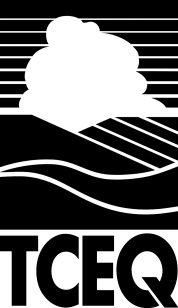 